2В класс  05.06.2020ДОМАШНЕЕ ЗАДАНИЕ   Задание по технологии:                   https://multiurok.ru/files/priezientatsiia-dien-pobiedy-18.htmlЗадание по технологии 2 класс 4-8мая 
Смотреть презентация «День Победы»
https://multiurok.ru/files/priezientatsiia-dien-pobiedy-18.html 
1.Повторить: РЭШ  технология 2 класс урок 2
Цвет и композиция. 
https://resh.edu.ru/subject/lesson/4311/start/219011/ 
Изделие: открытка ветерану. 
2.Смотреть: Лепка солдат из пластилина
Презентация: https://infourok.ru/prezentaciya-po-tehnologii-soldat-iz-plastilina-4215484.html 
Слепить из пластилина фигурку солдата.АФК(плавание)УРОК №30Комплекс ОРУ №2Содержание Доз-ка ОМУ1.Ходьба на месте. 1 мин. Можно добавить движения руками2.Ноги вместе, руки на пояс. Круговыедвижения головой 4 раза влево,4 разавправо. 5-7 раз Выполнять под счёт, плавно.3.Ноги вместе, на счёт 1-поднимаемся наноски, руки поднимаем вверх по кругу,вдох; на счёт 2-опускаемся, опускаем руки,выдох. 6 раз Под счёт, в среднем темпе4.Ноги на ширине плеч, руки разведены встороныКруговые движения руками вперёд-назад. 6 раз Темп средний. Кисти сжаты в кулак.5.Ноги на ширине плеч, руки к плечам.Круговые движения в плечевом суставе. 1-4 вперед, 5-8 назад 8 раз Выполнять упражнение под счёт. Вперед сводим вместе локти, назад-лопатки.6.Ноги на ширине плеч, правая рука напояс, левая вверх- наклон туловищавправо, т.ж. влево. 6 раз Темп средний. Тянуться вперед-вверх.7.Ноги на ширине плеч, наклоны туловища,на счёт1-2- вперёд;3-4–назад. 8 раз Пытаемся достать ладошками до носков. Ноги в коленях не сгибать.8.Сгибание-разгибание рук в локтевомсуставе. Отжимания. 8 раз Выполнять упражнение самостоятельно.9.Выпрыгивания из положения сед вверх . 10 раз Темп средний10. Ходьба на месте с восстановлениемдыхания. 1 мин. Вдох через нос, вы2.Плавательные упражнения (лежа на спине):«звезда»«стрела»«поплавок»Каждое упр. удерживаем 5 сек. с задержкой дыхания. Выполняемпоочередно 3 раза. Психология: Тема : «3агадочки-загадки»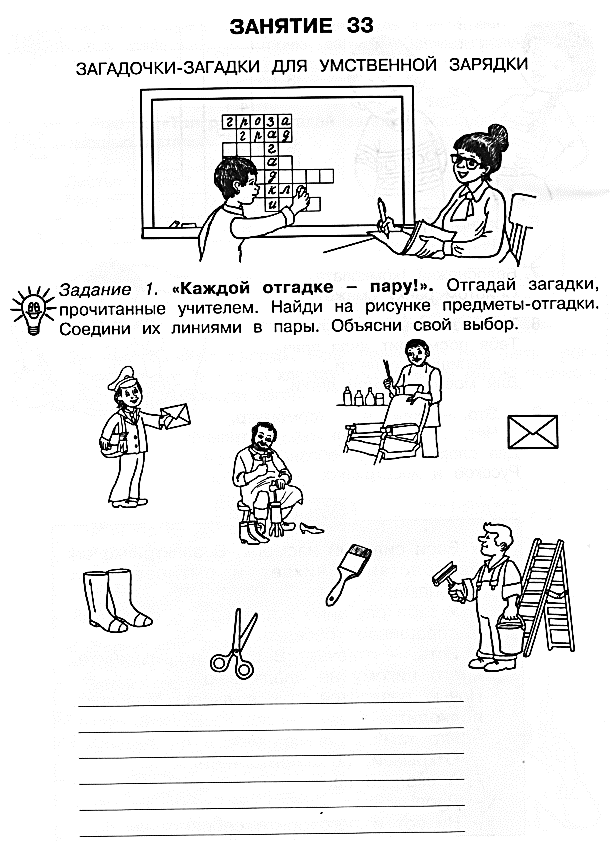 Задание 2. «Вставь слово». Вставь в текст загадки недостающее слово, следуя заданной рифме и ритму. Отгадай загадку.Уж вы, ребята, мне поверьте:Необходим он на конверте.Не будь его, письмо тогдаК нам не доставят __________Ответ ____________________Если свет погаснет вдруг,У меня есть верный _________С ним мне ничего не страшно,Я иду вперёд отважно!Ответ ____________В этом домеСпят на соломе,Едят стояСено сухое,А если очень сердиты,Могут лягнуть ________Ответ _______________Не зверь, не птица,Воды не боится.Мушек наестсяИ спать_____________Ответ ______________Большая головаИ стройный станУ той,Что любит головойНырнуть в_____Ответ _____________Костяная спинка,Жёсткая щетинка,С мягкой пастой дружит,Нам усердно ___________Ответ ________________Задание 3. «Определи название сказки». Отгадай загадки. По словам-отгадкам определи название задуманной сказки. • Отметь каким-либо значком правильный вариант ответа.Как соску, лапу в рот положит,Иначе он заснуть не может.Ответ _________________На тебя ложусь я спать,Потому что ты…Ответ _______________Я на кухне самый нужныйДля семьи большой и дружной!Я готов служить всегда,И стоит на мне еда!Все тарелки, ложки, кружки,Мои верные подружки,Не посыпятся на пол,С ними вместе друг их ...Ответ ___________________Есть спина, а не лежит никогда,Есть четыре ноги, а не ходят,Сам всегда стоит, а всем сидеть велит.Ответ _________________________«За папу, за мамуИ ещё немножко»,- Просит мама сына съестьМанной каши ...Ответ_____________Варианты ответов.«Маша и медведь».«Три медведя».«Дюймовочка».Задание 4. «Отгадай и нарисуй». Отгадай загадку и нарисуй и раскрась предметы-отгадки